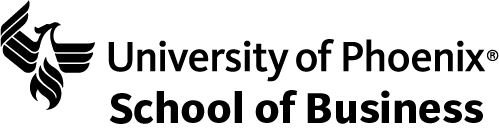 Leadership Theories Grading GuideLDR/300 Version 6Innovative LeadershipCopyrightCopyright © 2017 by University of Phoenix. All rights reserved.University of Phoenix® is a registered trademark of Apollo Group, Inc. in the United States and/or other countries.Microsoft®, Windows®, and Windows NT® are registered trademarks of Microsoft Corporation in the United States and/or other countries. All other company and product names are trademarks or registered trademarks of their respective companies. Use of these marks is not intended to imply endorsement, sponsorship, or affiliation.Edited in accordance with University of Phoenix® editorial standards and practices.Individual Assignment: Leadership TheoriesPurpose of AssignmentThe purpose of this assignment is to provide first-hand examples of the leadership theories discussed in class. The student gains an understanding of the characteristics of various leadership theories and approaches to leadership by creating a matrix that illustrates five different leadership theories.  Resources RequiredThe Art and Science of Leadership, Ch. 3Leadership Theories MatrixGrading GuideContentMetPartially MetNot MetComments:The student develops the definition and characteristics of various leadership theories and approaches to leadership including trait leadership, behavioral leadership, contingency leadership, skills leadership and situational leadership.The student provides one or more examples to support the definition or characteristics of trait leadership, behavioral leadership, contingency leadership, skills leadership and situational leadership.The student uses the Leadership Theory matrix provided and each section of the matrix is at least 350 words in length.Total AvailableTotal Earned7#/7Writing GuidelinesMetPartially MetNot MetComments:The matrix is consistent with APA formatting guidelines and meets course-level requirements.Intellectual property is recognized with in-text citations and a reference page.Paragraph and sentence transitions are present, logical, and maintain the flow throughout the paper.Sentences are complete, clear, and concise.Rules of grammar and usage are followed including spelling and punctuation.Total AvailableTotal Earned3#/3Assignment Total10#/10Additional comments:Additional comments:Additional comments:Additional comments:Additional comments: